REPUBLIKA HRVATSKAZADARSKA ŽUPANIJAUPRAVNI ODJEL ZA PROSTORNO UREĐENJE, ZAŠTITU OKOLIŠA I KOMUNALNE POSLOVEIzvješće o tržištu nekretnina za 2017. godinu zapodručje Zadarske županije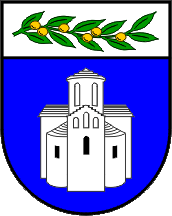 Zadar, ožujak 2018. godineSADRŽAJ IZVJEŠĆAUvod ……………………………………………………………………………………………………………………………. 3Izvori i metode prikupljanja podataka …………………………………………………………………………   3Procjeniteljsko povjerenstvo………………………………………………………………………………………..  4 Analiza prometa nekretnina na području Zadarske županije ………………………………………... 5Ukupan promet nekretnina na području Zadarske županije………………………………………….. 6 Broj prometa nekretnina po gradovima i općinamaKupoprodaja nekretnina ………………………………………………………………………………………………. 8Rekapitulacija kupoprodaje po vrsti nekretnine za razdoblje od 01.01.2017. do 31.12.2017.Rekapitulacija kupoprodaje po vrsti i vrijednosti nekretnina za razdoblje od 01.01.2017. do 31.12.2017.Stan/apartman kupoprodaja Stan/apartman kupoprodaja u pojedinim gradovima/općinamaOK – stambena zgrada (kuća) – kupoprodaja OK – stambena zgrada (kuća) – kupoprodaja u pojedinim gradovima/općinamaRN – različite nekretnine – kupoprodaja RN – različite nekretnine – kupoprodaja u pojedinim gradovima/općinamaVIK – nekretnine za privremeni boravak, PP – poslovni prostor, OS- Ostalo - kupoprodajaVIK – nekretnine za privremeni boravak, PP – poslovni prostor, OS- Ostalo – kupoprodaja u pojedinim gradovima/općinamaGZ – građevinska zemljišta i zemljište izvan građevinskog područja – kupoprodaja GZ – građevinska zemljišta i zemljište izvan građevinskog – kupoprodaja u pojedinim gradovima/općinamaPregled kupoprodaja na području Zadarske županije u 2017. godiniAnaliza zaprimljenih procjembenih elaborata koji su razmatrani na sjednicama zajedničkog procjeniteljskog povjerenstva Zadarske županije i Grada Zadra……………………………………   158.1.  Ukupan broj procjembenih elaborata koji su razmatrani u razdoblju od 01.01.2017. do        31.12.2017.8.2. Broj zaprimljenih elaborata prema vrsti nekretnine za razdoblje od 01.01.2017. do        31.12.2017.8.3. Broj zaprimljenih elaborata koji su vraćeni na ispravak ili dopunu i razlika u procijenjenim    vrijednostima prije i nakon ispravka ili dopune za razdoblje od 01.01.2017. do 31.12.2017.6.3. 8.4. Promjena broja zaprimljenih i razmatranih procjembenih elaborata u odnosu na prethodnu godinu8.5. Ukupan broj zaprimljenih elaborata8.6. Ukupan broj elaborata na koje je dano pozitivno mišljenje povjerenstva8.7. Ukupan broj elaborata vraćenih na ispravak ili dopunu9.  Ukupan broj zahtjeva za izvatkom iz zbirke kupoprodajnih cijena prema vrsti nekretnine   na području Zadarske županije…..…………………………………………………………………………………… 1710.  Zaključak…………………………………………………………………………………………………………………..  182. UVODZakonom o procjeni vrijednosti nekretnina (»Narodne novine«, broj 78/2015) regulirana je procjena vrijednosti nekretnina. Zakonom se uređuju osnovni pojmovi iz područja procjene, određuju se procjenitelji, sastav i nadležnosti procjeniteljskih povjerenstava i visokog procjeniteljskog povjerenstva, nadležnosti upravnih tijela županija, Grada Zagreba i velikog grada u provedbi ovog Zakona, metode procjenjivanja vrijednosti nekretnina, način prikupljanja, evidentiranja, evaluacije i izdavanja podataka potrebnih za procjenu vrijednosti nekretnina za sve nekretnine u Republici Hrvatskoj, neovisno u čijem su vlasništvu.Ministarstvo graditeljstva i prostornoga uređenja je izradilo informacijski sustav tržišta nekretnina eNekretnine za potrebe provedbe Zakona o procjeni vrijednosti nekretnina čiji je sastavni dio Zbirka kupoprodajnih cijena u kojoj se evidentiraju podatci iz isprava o prodaji ili drugom načinu raspolaganja nekretninama naplatnim putem.Upravna tijela koja obavljaju administrativno-tehničke poslove za Povjerenstvo dužna su izraditi Izvješće o tržištu nekretnina za svoje područje nadležnosti i objaviti ga svake godine do 31. ožujka na svojim mrežnim stranicama, uz prethodnu suglasnost Povjerenstva.Predmet ovog izvješća su podaci koji se odnose na razdoblje od 01. siječnja 2017. godine do 31. prosinca 2017. godine.IZVORI I METODE PRIKUPLJANJA PODATAKAU ovom izvješću korišteni su podaci iz Zbirke kupoprodajnih cijena koju vodi Upravni odjel za prostorno uređenje, zaštitu okoliša i komunalne poslove Zadarske županije za svoje područje bez Grada Zadra.Općine u nadležnosti Zadarske županije su: Bibinje, Galovac, Gračac, Jasenice, Kali, Kolan, Kukljica, Lišane Ostrovičke, Novigrad, Pakoštane, Pašman, Polača, Poličnik, Posedarje, Povljana, Preko, Privlaka, Ražanac, Sali, Stankovci, Starigrad, Sukošan, Sveti Filip i Jakov, Škabrnja, Tkon, Vir, Vrsi i Zemunik Donji i gradovi Benkovac, Biograd na Moru, Obrovac, Pag i NinZbirka kupoprodajnih cijena je evidencija o ostvarenom prometu na tržištu nekretnina. Pravo pribavljanja podataka iz ZKC ograničeno je na upravna i pravosudna tijela te  procjenitelje.Podaci se daju na temelju isprava o prometu nekretnina od zadnjeg izvještaja koje je objavljeno na službenim stranicama Zadarske županije  dana 31. ožujka  2017. godine, a koje je dano za razdoblje od 01.01.2016. do 31.12.2016. 	Predmet ovog izvješća su kupoprodajni ugovori. Ugovori o najmu, zakupu, pravu građenja i služnosti nisu obuhvaćeni ovim izvješćem obzirom da nemamo uvid u ugovore koji spadaju u nadležnost Porezne uprave, Ispostava Zadar.Porezna Ispostava Zadar povezana je s administrativnim područjem Grada Zadra, iako obuhvaća područja van administrativnih granica Grada Zadra,  dok su za Zadarsku županiju predviđene porezne ispostave Benkovac, Biograd na moru, Gračac, Pag i Obrovac. PROCJENITELJSKO POVJRENSTVOZadarska županija i Grad Zadar su sporazumom osnovali zajedničko Procjeniteljsko povjerenstvo Zadarske županije i Grada Zadra. Stručne i administrativno tehničke poslove za povjerenstvo obavljaju zajednički Upravi odjel za prostorno uređenje, zaštitu okoliša i komunalne poslove Zadarske županije i Upravni odjel za gospodarenje gradskom imovinom Grada Zadra.Sporazumom o osnivanju zajedničkog Procjeniteljskog povjerenstva Zadarske županije i Grada Zadra od 25. rujna 2015. godine te sporazumom o izmjenama i dopunama sporazuma o osnivanju zajedničkog Procjeniteljskog povjerenstva Zadarske županije i Grada Zadra  imenovano je procjeniteljsko povjerenstvo u sastavu:Igor Bačić, predsjednik, službenik Zadarske županije, kontakt telefon: 023/400-246, email: igor.bacic@zadarska-zupanija.hr, Put Murvice 14, 23000 Zadar,Marino Beverin, član imenovan iz reda procjenitelja, email: sudski-vjestak-beverin@zd.t-com.hr, Enea Bajlo, članica imenovana iz Zavoda za prostorno uređenje, email: enea@zpu-zadzup.hrZoran Marasović, agencija Dalmatis d.o.o., član imenovan iz reda posrednika u prometu nekretnina, email: z.marasovic@gmail.com, Antonija Brcanija, članica imenovana kao predstavnik ministarstva nadležnog za financije-porezne uprave, Područni ured Zadar, kontakt telefon: 023/201-867, email: antonija.brcanija@porezna-uprava.hr, Ulica Ante Starčevića 9, 23000 Zadar.Zadaće povjerenstva sukladno čl. 12. Zakona o procjeni vrijednosti nekretnina su :daje stručne prijedloge i mišljenja u pripremi konačnih zaključaka u vezi s prijedlogom plana približnih vrijednosti, nužnim podacima i drugim podacima koji su potrebni za procjenu vrijednosti nekretnina na temelju podataka iz zbirke kupoprodajnih cijenadaje stručne prijedloge i mišljenja u pripremi konačnih zaključaka u vezi s predloženim pregledom o promjenama i razvoju na tržištu nekretnina (u daljnjem tekstu: Izvješće o tržištu nekretnina) za svoje područje nadležnostidaje mišljenje o usklađenosti izrađenih procjembenih elaborata s odredbama ovoga Zakona na zahtjev jedinica lokalne i područne (regionalne) samouprave, za svoje potrebevrši razmjenu približnih vrijednosti, izvješća o tržištu nekretnina, nužnih i drugih podataka za procjenu vrijednosti nekretnina s drugim povjerenstvima.Stručne i administrativno tehničke poslove za povjerenstvo obavljaju: Za područje Zadarske županije,Ana Dundović, kontakt telefon: 023/400-239, email: ana.dundovic@zadarska-zupanija.hr, Put Murvice 14, 23000 Zadar,Za područje Grada Zadra,Nikolina Čalušić, kontakt telefon: 023/208 – 131, email: nikolina.calusic@grad-zadar.hr, Narodni trg 1, 23000 Zadar.Službenici Zadarske županije i Grada Zadra zaposleni na poslovima iz područja procjene vrijednosti nekretnina sukladno čl. 16. Zakona o procjeni vrijednosti nekretnina obavljaju poslove:pripremu i unos podataka te vođenje zbirke kupoprodajnih cijena u eNekretninamaevaluaciju podataka te izvođenje i ažuriranje drugih podataka nužnih za procjenu vrijednosti nekretninapripremu izvješća o tržištu nekretninaizdavanje izvadaka iz zbirke kupoprodajnih cijena iz eNekreninadostavu podataka za potrebe visokog procjeniteljskog povjerenstvadruge stručne i administrativno-tehničke poslove za potrebe povjerenstva5.  ANALIZA PROMETA NEKRETNINA NA PODRUČJU ZADARSKE ŽUPANIJE- korišteni su podaci o prometu nekretnina na području Zadarske županije evidentirani u sustavu eNekretnine.- podaci su uneseni u sustav tijekom 2017. godine od strane Upravnog odjela za prostorno uređenje, zaštitu okoliša i komunalne poslove Zadarske županije i Porezne uprave temeljem dostavljenih ugovora o transakcijama.VRSTE NEKRETNINA ZA KOJE JE NAPRAVLJENA ANALIZA:G- Garaža GZ – Građevinsko zemljišteOK – Stambeni objekt (kuća)OS – OstaloPGM – Parkirno – garažno mjestoPNZ – Prirodno neplodno zemljištePP – Poslovni prostoriPZ – Poljoprivredno zemljišteRN – Različite nekretnine ST – Stan/apartmanŠZ – Šumsko zemljišteVIK – Nekretnine za povremeni boravakVPM – Parkirno mjestoNEKRETNINE ZA KOJE NIJE BILO PODATAKA ZA  ANALIZU:RU – RuševineSP – SpremišteSKL – SkladištePZG – Poslovne zgradeGZG – Gospodarske zgrade6. UKUPAN BROJ NEKRETNINA PO VRSTI NA PODRUČJU ZADARSKE ŽUPANIJE OD 01.01.2017. DO 31.12.2017.6.1. BROJ PROMETA NEKRETNINA PO GRADOVIMA I OPĆINAMA7. KUPOPRODAJA NEKRETNINAREKAPITULACIJA KUPOPRODAJE PO VRSTI NEKRETNINE ZA RAZDOBLJE OD 01.01.2017. DO 31.12.2017.7.2. REKAPITULACIJA KUPOPRODAJE PO VRSTI NEKRETNINE ZA RAZDOBLJE OD 01.01.2017. DO 31.12.2017.7.2.1	ST – STAN/APARTMAN - KUPOPRODAJA7.2.2	ST – STAN/APARTMAN - KUPOPRODAJA U POJEDINIM GRADOVIMA/ OPĆINAMA7.2.3	OK – STAMBENA ZGRADA (KUĆA) - KUPOPRODAJA7.2.4	OK – STAMBENA ZGRADA (KUĆA) - KUPOPRODAJA U POJEDINIM GRADOVIMA/OPĆINAMA7.2.5	RN – RAZLIČITE NEKRETNINE - KUPOPRODAJA7.2.6	RN – RAZLIČITE NEKRETNINE - KUPOPRODAJA U POJEDINIM GRADOVIMA/OPĆINAMA7.2.7	VIK – Nekretnine za povremeni boravak,  PP – Poslovni prostor  OS- Ostalo KUPOPRODAJA7.2.8	VIK – NEKRETNINE ZA POVREMENI BORAVAK,  PP – POSLOVNI PROSTOR  OS–- OSTALOKUPOPRODAJA U POJEDINIM GRADOVIMA/OPĆINAMA*Pod ostale nekretnine su uključene parkirno mjesto, garaže i ostale nekretnine koje ne spadaju među ostale navedene vrste.7.2.9	GZ – Građevinsko zemljište i zemljište izvan građevinskog područja–- KUPOPRODAJA7.2.10	GZ – GRAĐEVINSKO ZEMLJIŠTE I ZEMLJIŠTE IZVAN GRAĐEVINSKOG PODRUČJA–- KUPOPRODAJA U POJEDINIM GRADOVIMA/OPĆINAMA7.2.11. PREGLED KUPOPRODAJA NA PODRUČJU ZADARSKE ŽUPANIJE U 2017. GODINIPod različite nekretnine su uključene stambeni objekti (kuće), poslovne zgrade, poslovni prostori i nekretnine za povremeni boravak. Ostalo uključuje parkirno mjesto, garažu i ostale nekretnine koje ne spadaju među ostale navedene vrste8. 	ANALIZA ZAPRIMLJENIH PROCJEMBENIH ELABORATA KOJI SU RAZMATRANI NA SJEDNICAMA PROCJENITELJSKOG POVJERENSTVA ZADARSKE ŽUPANIJE I GRADA ZADRA8.1.  UKUPAN BROJ PROCJEMBENIH ELABORATA KOJI SU RAZMATRANI U RAZDOBLJU OD 01.01.2017. DO 31.12.2017.8.2.  BROJ ZAPRIMLJENIH ELABORATA PREMA VRSTI NEKRETNINE ZA RAZDOBLJE OD 01.01.2017. DO 31.12.2017.8.3.  BROJ ZAPRIMLJENIH ELABORATA KOJI SU VRAĆENI NA ISPRAVAK ILI DOPUNU I RAZLIKA U PROCIJENJENIM VRIJEDNOSTIMA PRIJE I NAKON ISPRAVKA ILI DOPUNE ZA RAZDOBLJE OD 01.01.2017. DO 31.12.2017.Napomena: od ukupno 9 elaborata koji su vraćeni na ispravak pristiglo je 6 ispravljenih a koji su nakon ispravka dobili pozitivno mišljenje.8.4.  PROMJENA BROJA ZAPRIMLJENIH I RAZMATRANIH PROCJEMBENIH ELABORATA U ODNOSU NA PRETHODNU GODINU8.5.	UKUPAN BROJ ZAPRIMLJENIH ELABORATA8.6.	UKUPAN BROJ ELABORATA NA KOJE JE DANO POZITIVNO MIŠLJENJE POVJERENSTVA8.7.	UKUPAN BROJ ELABORATA VRAĆENIH NA ISPRAVAK ILI DOPUNU9. UKUPAN BROJ ZAHTJEVA ZA IZVATKOM IZ ZBIRKE KUPOPRODAJNIH CIJENA PREMA VRSTI NEKRETNINE NA PODRUČJU ZADARSKE ŽUPANIJE 10. 	ZAKLJUČAKU vremenskom  razdoblju od 01. siječnja 2017. do 31. prosinca 2017. godine na području Zadarske županije u informacijskom sustav tržišta nekretnina evidentirano je 2787 kupoprodaja. U usporedbi s 2016. godinom, u kojoj je evidentirano 2639 kupoprodaja povećanje iznosi 5,60 %.Od ukupnog broja realiziranih kupoprodaja, najveći broj se odnosi na kupoprodaju građevinskog zemljišta (36%), zatim slijedi kupoprodaja različitih nekretnina.Najviše kupoprodaja je evidentirano na području Općine Vir a najmanje u Općini Škabrnja gdje je evidentirana samo 1 kupoprodaje. U 2017. godini najviše kupoprodaja je ostvareno u listopadu a najmanje u prosincu.Temeljem članka 12. stavka 1. Zakona o procjeni vrijednosti nekretnina suglasnost Procjeniteljskog povjerenstva Zadarske županije i Grada Zadra na ovo Izvješće dana je na 17. sjednici održanoj dana 29. ožujka 2018. godine. Predsjednik procjeniteljskog povjerenstvaIgor Bačić, dipl. ing. građ.Vrsta nekretnineBroj kupoprodaja 2017Broj kupoprodaja 2016U odnosu na prethodnu godinu (± %)G - Garaža42100,00 %GZ - Građevinsko zemljište10139714,32 %OK - Stambeni objekt (kuća)125150-16,66 %OS - Ostalo201625,00 %PGM - Parkirno-garažno mjesto15     -80 %PNZ - Prirodno neplodno zemljište136116,66 %PP - Poslovni prostor89-11,00 %PZ - Poljoprivredno zemljište340341-0,29 %RN - Različite nekretnine64353420,41 %ST - Stan/apartman5865545,77 %ŠZ - Šumsko zemljište51400,00 %VIK - Nekretnina za povremeni boravak2648-45,83 %VPM - Parkirno mjesto31200,00 %UKUPNO:278726395,6Vrsta nekretnine Kupoprodaja(broj kupoprodaja)Vrijednost kupoprodaje u knG - Garaža4296.829,84GZ - Građevinsko zemljište1013291.925.145,57OK - Stambeni objekt (kuća)12567.547.241,51OS - Ostalo2026.844.501,57PGM - Parkirno-garažno mjesto1151.465,14PNZ - Prirodno neplodno zemljište13313.197,15PP - Poslovni prostor82.409.759,19PZ - Poljoprivredno zemljište34030.837.144,28RN - Različite nekretnine643438.401.521,6ST - Stan/apartman586277.208.379,48ŠZ - Šumsko zemljište5161.631,32VIK - Nekretnina za povremeni boravak2611.383.640,36VPM - Parkirno mjesto363.421,88UKUPNI ZBROJ27871.147.543.879,21Ukupna kupoprodaja(broj kupopr.)Ukupna vrijednost kupoprodaje (u kn)586277.208.379,48Grad/općina/kat. Općina/naselje Kupoprodaja(broj kupopr.)Vrijednost kupoprodaje (u kn)Benkovac27           8.899.137,18    Bibinje3           2.192.800,29    Biograd Na Moru114         61.908.208,88    Galovac                                -      Gračac3               415.762,06    Jasenice12           7.288.303,24    Kali0                                -      Kolan71         40.395.033,08    Kukljica2           1.073.696,77    Lišane Ostrovačke0                                -      Nin24         11.544.995,07    Novigrad1               300.000,00    Obrovac14           3.859.735,95    Pag55         24.548.913,39    Pakoštane26         11.805.969,29    Pašman24           9.561.147,07    Polača0                                -      Poličnik0                                -      Posedarje21           8.453.988,95    Povljana30         13.995.501,27    Preko11           5.472.953,83    Privlaka12           5.333.369,15    Ražanac2           1.112.696,37    Sali1               417.613,42    Stankovci0                                -      Starigrad4           1.553.130,89    Sukošan10           7.762.770,05    Sv. Filip I Jakov37         18.631.611,09    Škabrnja0                                -      Tkon3               883.653,50    Vir62         22.248.397,10    Vrsi17           7.548.991,59    Zemunik Donji0                                -      Ukupno od 01.01.2017. – 31.12.2017.586      277.208.379,48    Ukupna kupoprodaja(broj kupopr.)Vrijednost kupoprodaje (u kn)12567.547.241,51Grad/općina/kat. Općina/naselje Kupoprodaja(broj kupopr.)Vrijednost kupoprodaje (u kn)Benkovac3       482.335,34    Bibinje0                     -      Biograd Na Moru13    7.456.623,52    Galovac0                     -      Gračac0                     -      Jasenice1       375.655,75    Kali2       562.400,00    Kolan8    6.675.816,50    Kukljica2       518.089,29    Lišane Ostrovačke0                     -      Nin1       325.894,14    Novigrad0                     -      Obrovac3    1.451.838,92    Pag34  17.539.693,63    Pakoštane             9	    5.599.484,46    Pašman9    5.866.122,81    Polača0                     -      Poličnik0                     -      Posedarje8       537.000,00    Povljana7    4.247.482,82    Preko2    1.040.376,49    Privlaka2       972.351,64    Ražanac0                     -      Sali1         20.000,00    Stankovci0                     -      Starigrad0                     -      Sukošan1       445.561,00    Sv. Filip I Jakov12  11.477.996,31    Škabrnja0                     -      Tkon3    1.187.981,65    Vir3         41.337,24    Vrsi1         23.200,00    Zemunik Donji0                     -      Ukupno od 01.01.2017. – 31.12.2017.125  67.547.241,51    Ukupna kupoprodaja(broj kupopr.)Vrijednost kupoprodaje (u kn)643438.401.521,62Grad/općina/kat. Općina/naselje Kupoprodaja(broj kupopr.)Vrijednost kupoprodaje (u kn)Benkovac18      5.288.941,92    Bibinje13    12.858.298,75    Biograd na Moru17    46.091.786,74    Galovac2      1.222.581,15    Gračac21      1.245.272,04    Jasenice6      2.121.109,25    Kali6      1.675.765,24    Kolan12      3.457.115,99    Kukljica6      4.202.943,88    Lišane Ostrovačke1           88.743,09    Nin39    17.196.107,52    Novigrad9      5.005.545,23    Obrovac13      3.323.960,27    Pag5      1.829.446,13    Pakoštane8      5.760.931,49    Pašman7      6.292.864,35    Polača1           50.000,00    Poličnik6      1.483.199,70    Posedarje11      6.005.139,64    Povljana5      2.942.326,25    Preko36    27.429.883,88    Privlaka45    35.284.466,37    Ražanac24    15.158.733,97    Sali13      6.787.197,57    Stankovci2         242.078,38    Starigrad31    14.196.658,87    Sukošan23    20.748.290,08    Sv. Filip i Jakov18    26.395.561,81    Škabrnja0                       -      Tkon4      3.004.022,50    Vir187  120.753.177,41    Vrsi46    38.270.605,25    Zemunik Donji8      1.988.766,90    Ukupno od 01.01.2017. – 31.12.2017.643  438.401.521,62    Ukupna kupoprodaja(broj kupopr.)Vrijednost kupoprodaje (u kn)6241.149.618,28Grad/općinabrojVrijednost kupoprodaje u knVikendicePoslovni prostorOstaloBenkovac4158.719,20014Bibinje00,00000Biograd na Moru41.499.048,70013Galovac00,00000Gračac00,00000Jasenice72.661.558,70700Kali00,00000Kolan00,00000Kukljica213.734,06002Lišane Ostrovičke00,00000Nin126.000,00001Novigrad00,00000Obrovac218.746.081,661902Pag726.647.767,81007Pakoštane00,00000Pašman1370,04001Polača00,00000Poličnik128.000,00001Posedarje00,00000Povljana2148.704,75020Preko2451.322,14020Privlaka389.000,00003Ražanac13.000,00001Sali159.246,28001Stankovci00,00000Starigrad2239.063,04011Sukošan00,00000Sveti Filip i Jakov2340.950,08011Škabrnja00,00000Tkon00,00000Vir1340.950,08001Vrsi00,00000Zemunik Donji00,00000UKUPNO6241.149.618,2826828Ukupna kupoprodaja(broj kupopr.)Vrijednost kupoprodaje (u kn)1371323.237.118,32Grad/općinabrojVrijednost kupoprodaje u knGrađevinsko zemljišteZemljište izvan građevinskog područjaBenkovac537.414.236,833122Bibinje4227.054.087,90384Biograd na Moru8827.725.616,657315Galovac00,0000Gračac36955.458,88823Jasenice234.099.222,39194Kali103.087.698,0073Kolan3816.045.613,452315Kukljica173.269.465,09125Lišane Ostrovičke2169.113,1820Nin7934.812.307,376019Novigrad211.943.739,92183Obrovac241.670.553,221410Pag488.111.835,78399Pakoštane626.474.521,963527Pašman569.258.655,734412Polača5820.908,8541Poličnik264.119.894,441412Posedarje333.195.367,802112Povljana203.843.296,50155Preko8418.682.205,786420Privlaka7136.013.838,59638Ražanac435.854.831,80376Sali528.516.337,14466Stankovci688.605,0024Starigrad435.893.890,353310Sukošan5626.001.509,76488Sveti Filip i Jakov5912.158.766,103920Škabrnja17.500,0010Tkon292.677.577,961811Vir18430.686.551,9113846Vrsi4611.906.851,68388Zemunik Donji14677.058,3195UKUPNO1371323.237.118,32Ukupno kupoprodajeUkupno kupoprodajeBroj kupoprodaja po vrstiBroj kupoprodaja po vrstiBroj kupoprodaja po vrstiBroj kupoprodaja po vrstiBroj kupoprodaja po vrstiGrad/općinabrojPromet u mil. knStan / apartmanGrađevinsko zemljišteZemljište izvan građevinskog područjaRazličite nekretnineOstaloBenkovac10522,24273122223Bibinje5842,113384130Biograd na Moru236144,681147315313Galovac21,2200020Gračac602,623828210Jasenice4916,5512194140Kali185,3307380Kolan12966,57712315200Kukljica299,08212582Lišane Ostrovičke30,2602010Nin14463,91246019401Novigrad317,25118390Obrovac7519,05141410352Pag14978,6855399397Pakoštane10529,65263527170Pašman9730,98244412161Polača60,8704110Poličnik335,630141261Posedarje7318,19212112190Povljana6425,1830155140Preko13553,08116420400Privlaka13377,6912638473Ražanac7022,132376241Sali6815,801466141Stankovci80,3302420Starigrad8021,8843310321Sukošan9054,9610488240Sveti Filip i Jakov12869,00373920311Škabrnja10,007501000Tkon397,763181170Vir437174,4762138461901Vrsi11057,7517388470Zemunik Donji222,6709580ukupno27871147,58586101335880228UKUPAN BROJ ZAPRIMLJENIH PROCJEMBENIH ELABORATA OD 01.01.2017 – 31.12.2017.  =UKUPAN BROJ ZAPRIMLJENIH PROCJEMBENIH ELABORATA OD 01.01.2017 – 31.12.2017.  =UKUPAN BROJ ZAPRIMLJENIH PROCJEMBENIH ELABORATA OD 01.01.2017 – 31.12.2017.  =28Broj elaborata na koje je dano pozitivno mišljenjeBroj elaborata koji su vraćeni na ispravak ili dopunuBroj elaborata povučenih iz procedureBroj elaborata povučenih iz procedure19900Vrsta nekretnineUkupan broj zaprimljenih elaborataBroj elaborata na koje je dano pozitivno mišljenjeBroj elaborata vraćenih na ispravak ili dopunuBroj elaborata povučenih iz procedureST – stan/apartman3300OK – stambena zgrada (kuća)1100GZ – građevinsko zemljište241590UKUPAN BROJ ELABORATA VRAĆENIH NA ISPRAVAK ILI DOPUNUUKUPNA PROCIJENJENA VRIJEDNOST PRIJE ISPRAVKA ILI DOPUNE(u kn)UKUPNA PROCIJENJENA VRIJEDNOST NAKON ISPRAVKA ILI DOPUNE(u kn)RAZLIKA PROCIJENIH VRIJEDNOSTI PRIJE I NAKON ISPRAVKA ILI DOPUNE (u ±kn)69535009474006100GODINAUKUPAN BROJ ZAPRIMLJENIH ELABORATAPROMJENA U ODNOSU NA PRETHODNU GODINU(± broj)PROMJENA U ODNOSU NA PRETHODNU GODINU(± %)2016.12--2017.2816133,33 %GODINAUKUPAN BROJ ELABORATA NA KOJE JE DANO POZITIVNO MIŠLJENJEPROMJENA U ODNOSU NA PRETHODNU GODINU(± broj)PROMJENA U ODNOSU NA PRETHODNU GODINU(± %)2016.4--2017.1915375 %GODINAUKUPAN BROJ ELABORATA VRAĆENIH NA ISPRAVAK ILI DOPUNUPROMJENA U ODNOSU NA PRETHODNU GODINU(± broj)PROMJENA U ODNOSU NA PRETHODNU GODINU(± %)2016.8//2017.9112,5%VRSTA NEKRETNINEBROJ ZAPRIMLJENIH ZAHTJEVAST – stan/apartman3OK – stambena zgrada (kuća)2PP – poslovni prostori2GZ – građevinsko zemljište33PZ – poljoprivredno zemljište7UKUPAN BROJ ZAPRIMLJENIH ZAHTJEVA  =47